Nom : __________________L’accord du verbe avec nom collectifUn nom collectif employé seulEn général, si le nom collectif est singulier, le verbe s’accorde à la 3e personne du singulier.Un nom collectif suivi d’un autre nomL’accord dépend de l’élément sur lequel on veut insister.Si on insiste sur le nom collectif, l’accord de fait au singulier.Si on insiste sur l’autre nom, l’accord se fait généralement au pluriel.Cas particuliers où l’accord du verbe se fait avec le nom qui suit le nom collectif.Le verbe s’accordera généralement à la 3e personne du pluriel.Cas particuliers de noms collectifs : La plupart de, nombre de, bon nombre de, quantité de, une dizaine de, une vingtaine, une centaine, une infinité de…Dans chaque phrase, souligne le nom collectif et encercle le verbe correctement accordé dans les parenthèses.La foule excitée (encourageait/encourageaient) les athlètes.Cet après-midi, le groupe (était/ étaient) épuisé de leur randonnée.Depuis des semaines, notre équipe locale (gagne/ gagnent) chaque match.Dans chaque phrase, accorde s’il y a lieu le verbe selon le sujet souligné.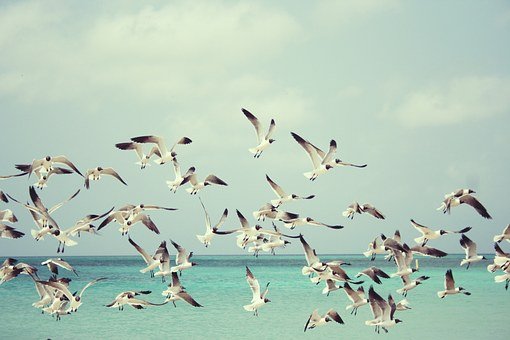 Ma bande d’amis s’amuse_____ avec mes chiens.Un grand nombre d’oiseaux vienne_____ se reposer sur les berges.Une troupe d’éléphants travers_____ la savane.Une série d’aventures défile_____ depuis ce matin.Souligne le nom sujet et encercle le verbe correctement accordé dans les parenthèses.La majorité (vote/ votent) lors des élections scolairesLa plupart de mes amis (s’entraine/ s’entrainent) toutes les semaines.